DOST Form 17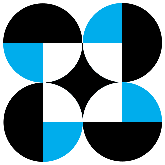 CLEARANCE FORM FOR PROJECT LEADERWITH PREVIOUSLY FUNDED PROJECT/S CLEARED FROM ALL TECHNICAL AND FINANCIAL OBLIGATIONS AS SHOWN ABOVE:CERTIFICATE OF CLEARANCEIn compliance with the Administrative Order No. 11, Series of 2020 otherwise known as the Revised Guidelines for the Grants-in-Aid Program of the Department of Science and Technology, Item VII. Project Proposal Requirement and its Supporting Documents, as may be determined as applicable, the Department of Science and Technology (DOST)/Council certifies that Dr./Mr./Ms._______________________________ (Name of Project Leader) has been cleared of his accountabilities and responsibilities in the successful implementation of  his/her program/project entitled _______________________________________________________________________.Given this _______________________ at ____________________________.Approved by:_________________________________________________Undersecretary for Research and Development (for DOST-GIA projects) / Executive Director or his/her Authorized Representative (for Council-GIA projects)(1) Program Title (Project No.):     Project Title:     Project Leader:     Address/Telephone/Fax/Email:(1) Program Title (Project No.):     Project Title:     Project Leader:     Address/Telephone/Fax/Email:(2) Implementing Agency:(2) Implementing Agency:(3) Monitoring Agency:(3) Monitoring Agency:(4) Site/s of Implementation (Barangay / Municipality / District / Province / Region / Country)     Base Station: _____________________     Site/s of Implementation: ___________(4) Site/s of Implementation (Barangay / Municipality / District / Province / Region / Country)     Base Station: _____________________     Site/s of Implementation: ___________(5) Project Duration (number of months) Original:                        Project Start Date:                                                     Project End Date:Revised (if applicable):                  Project Start Date:                                                               Project End Date:(6) Amount of Grant (TOTAL Release)(6) Amount of Grant (TOTAL Release)CHECKLIST OF TERMINAL REQUIREMENTS FOR CLEARANCE:___ (1) DOST Form 15 Terminal Accomplishment Report___ (2) DOST Form 16 Terminal Financial Report (FR) *for NGOs/POs: duly certified correct by its accountant and approved by its               President/Chairman or its equivalent and verified by the accountant of the monitoring agency___ (3) DOST Form 13 Report of Disbursement (ROD) and Report of Checks Issued             (RCI) ___ (4) DOST Form 12 List of Equipment Purchased (LEP) ___ (5) Property Acknowledgement Receipt (PAR) ___ (6) Journal Entry Voucher (JEV) relative to the equipment purchased___ (7) DOST Form 11 List of Personnel Involved ___ (8) Publishable or pre-print manuscript, as may be applicable  ___ (9) DOST Form 14 Appraisal/Assessment Report c/o the Monitoring Agency ___ (10) Official Receipt/Validated LDDAP-ADA/Deposit Slip for reversion of               Unexpended BalanceADDITIONAL REQUIREMENTS FOR:NON- GOVERNMENT ORGANIZATIONS (NGOs) OR PRIVATELY-OWNED INSTITUTIONS (POS)___ (1) Fund utilization report indicating the summary of expenses duly certified correct by its accountant and approved by its President/Chairman or its equivalent and verified by the accountant of the monitoring agency___ (2) Pictures of implemented projects, as may be applicable___ (3) Inspection report and certificate of project completion issued by the monitoring     agency___ (4) List of beneficiaries with their signatures signifying their acceptance/acknowledgment of the project/funds/goods/services received, as may be applicableMULTI-YEAR PROGRAMS/PROJECTS___ (1) Technical and Financial Clearance from year/s of previous implementationCOMPONENTPREPARED AND CHECKED BY STAFF-IN-CHARGEATTESTED AND ENDORSED FOR CLEARANCE FROM OBLIGATIONSDATETECHNICAL_____________________Division ChiefFINANCIAL_____________________Division Chief